PSE Complaint No. 6Requestor:Erika HunterDamage Prevention Program ManagerPuget Sound EnergyP.O. Box 97034, EST-11WBellevue, WA 98009-9734Erika.Hunter@pse.com425-456-2854Alleged violator:Charles RichmondEmployee: Mike BealsEarthscapes NW IncPO Box 406 Conway, WA 98292Date: 11/14/2016 Location: 21225 41st Ave SE, Bothell WAViolation: Digging without locates; RCW 19.122.30 (2) and (5)Summary:On November 14th 2016 PSE’s Damage Prevention Field Rep, Roger Arrington, came across an Earthscapes NW crew excavating to put in a fence in Bothell WA at 21225 41st Ave SE. Roger checked for a valid ticket on the ITIC site www.managetickets.com and found that an Earthscapes NW employee was digging without calling for locates, which is a violation of RCW 19.122.30 (2) and (5). The NW Earthscapes employee called his supervisor, Mike Beals, and handed Roger the phone. Roger told him that he was stopping work at the site because there were no locates. And Mike said “you have to do what you have to do”. The conversation ended directly after his statement when Roger handed the crew employee back the phone. To date, 11/15/2016, they have not called in for a ticket at that address.Earthscapes NW has not called in any ticket for any excavation work since 05/27/2016.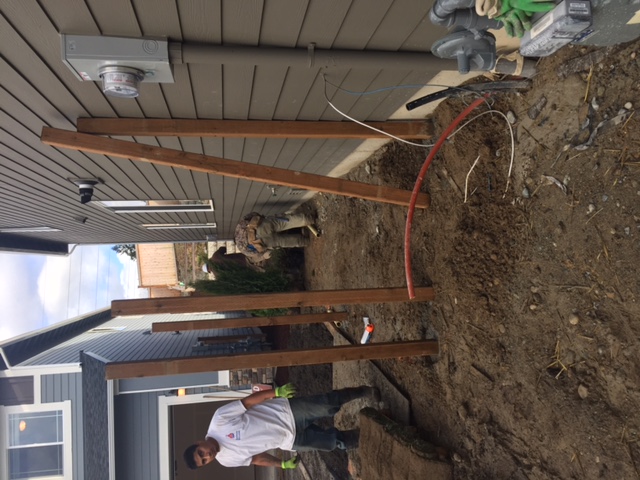 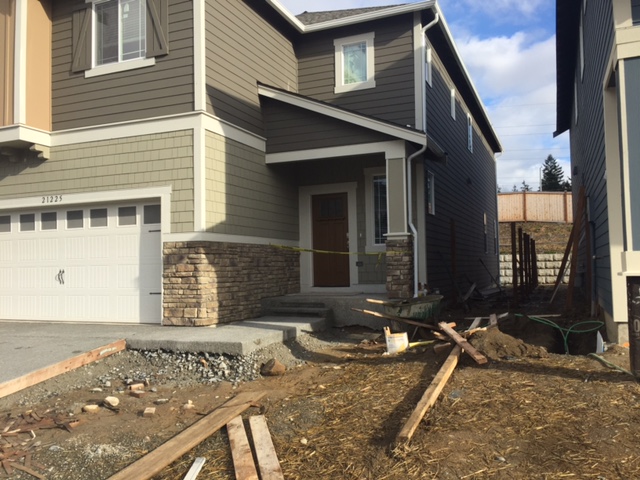 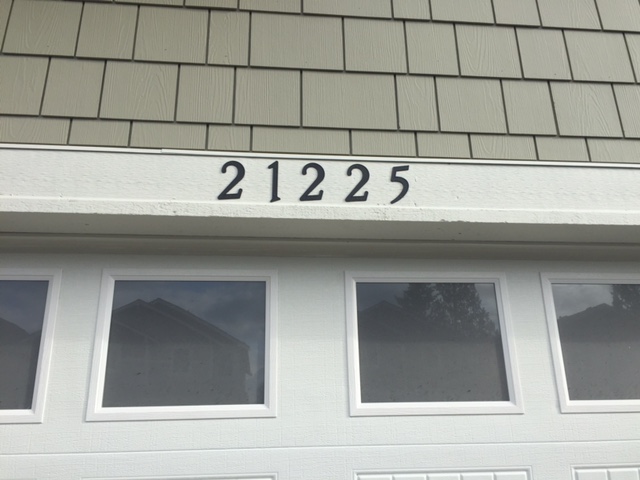 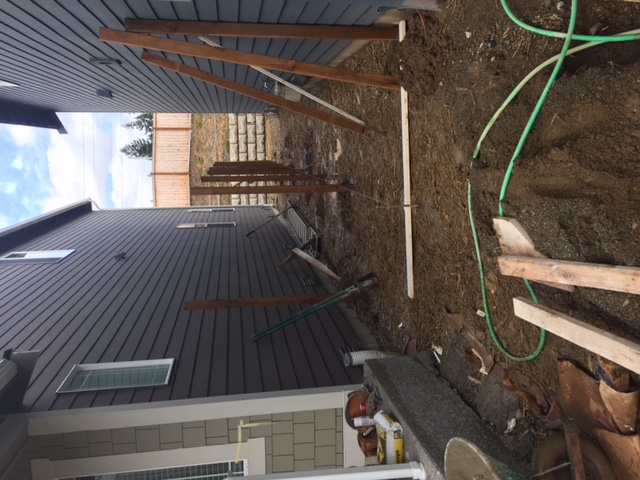 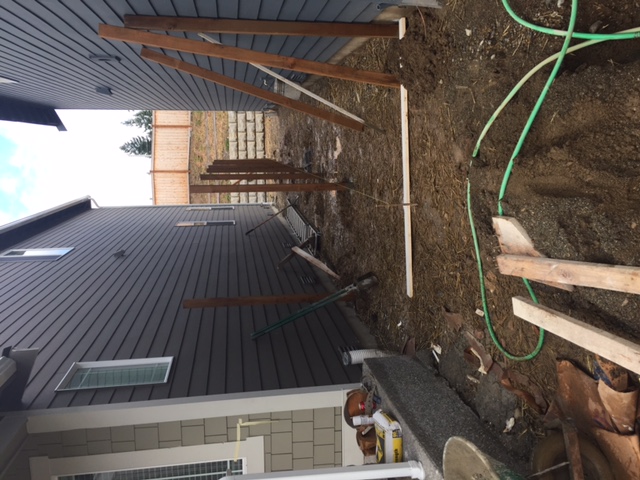 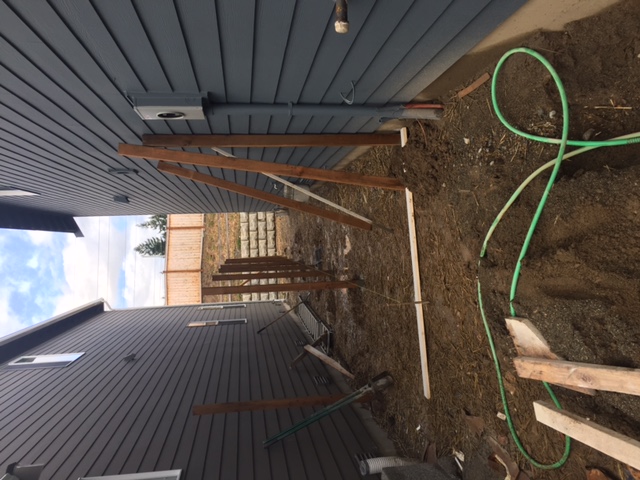 